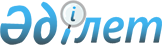 О внесении изменений и дополнений в Указ Президента Республики Казахстан от 11 ноября 2019 года № 203 "О дальнейшем совершенствовании системы государственного управления Республики Казахстан"Указ Президента Республики Казахстан от 12 ноября 2022 года № 1070
      ПОСТАНОВЛЯЮ:  
      1. Внести в Указ Президента Республики Казахстан от 11 ноября 2019 года № 203 "О дальнейшем совершенствовании системы государственного управления Республики Казахстан" следующие изменения и дополнения:
      в Положении об Агентстве Республики Казахстан по регулированию и развитию финансового рынка, утвержденном вышеназванным Указом:
      подпункт 2) пункта 13 дополнить абзацем шестым следующего содержания:
      "рассматривать обращения физических и юридических лиц в пределах своей компетенции в порядке и сроки, установленные законодательством Республики Казахстан;";
      пункт 14 дополнить подпунктом 231-1) следующего содержания:
      "231-1) проведение анализа и выявление системных проблем, поднимаемых заявителями;";
      в структуре Агентства Республики Казахстан по регулированию и развитию финансового рынка, утвержденной вышеназванным Указом: 
      строку, порядковый номер 9, изложить в следующей редакции: 
      "9. Департамент координации (город Астана)"; 
      строку, порядковый номер 19, изложить в следующей редакции: 
      "19. Управление региональных представителей в городе Астане". 
      2. Настоящий Указ вводится в действие по истечении десяти календарных дней после дня его первого официального опубликования.
					© 2012. РГП на ПХВ «Институт законодательства и правовой информации Республики Казахстан» Министерства юстиции Республики Казахстан
				Подлежит опубликованию
в Собрании актов Президента и
Правительства Республики 
Казахстан      
      Президент Республики Казахстан

К. Токаев 
